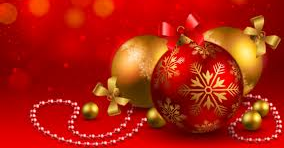 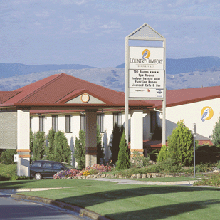 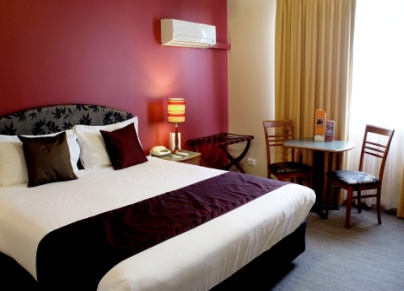 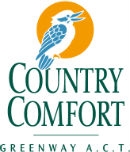 Function Room Christmas Menu 2013Buffet Menu(1)$42.00pp(minimum 25 pax)Canapés on arrival (30m) additional $6.00 pp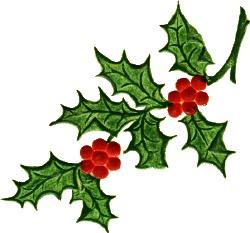 Bread rollsHoney glazed baked hamRoast Turkey buffeRoasted pumpkin and potatoMedley roasted vegetablesChef’s selection of condiments and graviesPasta salad with fetta, cherry tomatoes, rocket and pine nutsChristmas pudding with brandy custard and fresh creamWhite Christmas meringue with toasted almondFreshly brewed coffee, tea with shortbread biscuits and mini muffinsIncludes: room hire, Christmas decorations and bon bons for each guestCountry Comfort Greenway46 Rowland Rees Crescent, Greenway, ACT, 2900Phone: (02)62933666   Facsimile: (02) 62933444Email: sales.tuggeranonghotel@gmail.com Internet: www.countrycomfortgreenway.comBuffet Menu(2)$49.00pp(minimum 25 pax)½ hour of chef selected canapés on arrivalVariety of specialty breads and rollsMain course: (select 2)Honey glazed baked hamRoast Turkey buffe with cranberry sauceRosemary crusted lamb with mint sauceAlso served with:Roasted pumpkin and soft onionHerb and garlic chat potatoesMedley of roasted vegetables Pasta salad with fetta cherry tomatoes, rocket and pine nutsChef selection of condimentsDessert Selection: (select 2)Peach melba with brandy custard and ice creamChristmas pudding with brandy custard and ice creamIndividual pavlova with fresh fruit and creamFresh fruit and cheese platterFreshly brewed coffee, tea with shortbread biscuits and mini muffinsIncludes: room hire, Christmas decorations and bon bons for each guestCountry Comfort Greenway46 Rowland Rees Crescent, Greenway, ACT, 2900Phone: (02)62933666   Facsimile: (02) 62933444Email: sales.tuggeranonghotel@gmail.com Internet: www.countrycomfortgreenway.comTable D’ hote Menu$40.00pp(minimum 25 pax)Entrée:Grilled prawns skewer with citrus hollandaise and rocket pear side saladMain course:Cranberry glazed turkey buffe and over baked ham served with roasted chat potatoesDessert:Christmas pudding with crème anglaise and cherry glazed ice creamFreshly brewed coffee, tea with shortbread biscuits and mini muffinIncludes: room hire, Christmas decorations and bon bons for each guestCountry Comfort Greenway46 Rowland Rees Crescent, Greenway, ACT, 2900Phone: (02)62933666   Facsimile: (02) 62933444Email: sales.tuggeranonghotel@gmail.com Internet: www.countrycomfortgreenway.comOn the Back DeckBBQ Menu option 1$29.50pp(minimum 25 pax)Selection of fresh bread rollsMinute steakAssorted gourmet sausagesBeef burgerBBQ onionBBQ vegetable skewersServed with:New potato and smoked bacon saladMixed leaf salad with julienne vegetablesColeslawFresh fruit  and Cheese platter Freshly brewed coffee, tea with shortbread biscuits and mini muffinCountry Comfort Greenway46 Rowland Rees Crescent, Greenway, ACT, 2900Email: sales.tuggeranonghotel@gmail.com Internet: www.countrycomfortgreenway.comBBQ MENU OPTION 2$42.00pp(minimum 25 pax)Selection of fresh bread rollsWagyu beef burgerMarinated chicken skewersPrawn skewers with garlic and lemonScotch fillet with steakGourmet sausagesBBQ onionBBQ vegetable and haloumi skewersServed with:Penne pesto, sundried tomato and spinach saladPotato saladMixed leaf salad with julienne vegetablesColeslawChef selection of condimentsChef selection of quality dessertsFreshly brewed coffee, tea with shortbread biscuits and mini muffinCountry Comfort Greenway46 Rowland Rees Crescent, Greenway, ACT, 2900Email: sales.tuggeranonghotel@gmail.com Internet: www.countrycomfortgreenway.comChristmas (Do it Yourself) BBQ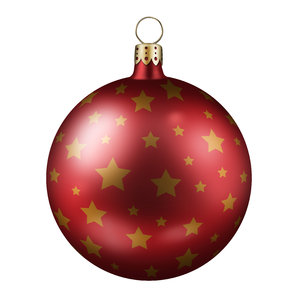 $19.50pp$9.50 (3-12 yrs)Includes:Sausage, hamburger pattie, minute steak, Tandoori chicken skewer, vegetable and haloumi skewer, chef selection of salads and breads.You can enjoy cooking your meal on our outdoor terrace and relax while overlooking the Brindabella Mountains.Conditions: available for groups of 10 or more through November and December only.Not available on SundaysCHRISTMAS COCKTAILS:Christmas punch- with a kick, house beers, house wines (including sparkling) and soft drinks along with a selection of hot and cold canapés are served for you either indoor or outdoor venues.1 hour packages- $27.00 pp2 hours packages- $45.00 ppCHRISTMAS DINNER:Enjoy a traditional a la carte dinner in Isabella’s Brasserie (maximum 20 pax)2 course- $35.00 pp3 course- $40.00 ppCountry Comfort Greenway46 Rowland Rees Crescent, Greenway, ACT, 2900Email: sales.tuggeranonghotel@gmail.com Internet: www.countrycomfortgreenway.com